Primer list (with T7 tag):Methylation Design ReportA-Region_1 
http://www.epidesigner.com/epidesigner/9395070768/results2.html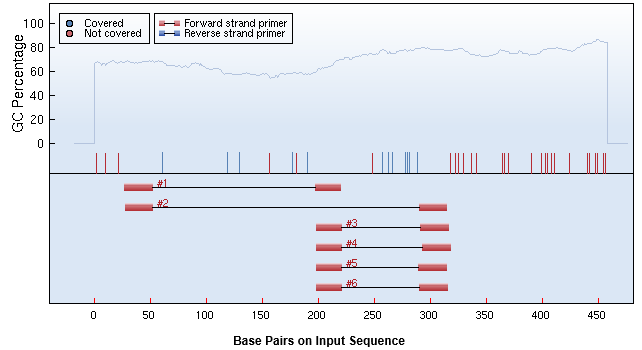 Comment: You can choose primer #2; or choose #1 and #3 for the bisulfite product-PCR- experiment.Primer 1		Tm	SequenceLeft  primer 	60.34	GTTATAGTATTGTTGGGAGGGAGGRight primer	59.65	AACCCCTTAACCTTTTCAACCPRODUCT  Size: 194,   No of CpG's : 7, Coverage : 5Primer 2		Tm	SequenceLeft  primer 	59.66	TTATAGTATTGTTGGGAGGGAGGRight primer	59.8	TCAAATCCAACCAACTAAACAAAPRODUCT  Size: 288,   No of CpG's : 15, Coverage : 12Primer 3		Tm	SequenceLeft  primer 	59.65	GGTTGAAAAGGTTAAGGGGTTRight primer	60.18	ACTCAAATCCAACCAACTAAACAAPRODUCT  Size: 119,   No of CpG's : 8, Coverage : 7RNase cleavage prediction:Sequence:GACGAGCGGGAAGGGGACGCAGCCACAGCATTGTCTGGGAGGGAGGGGAGAAGCTCCGCCCCTAGAGGGGAGGGGAGAAGAGGAGGGGGCAGGAGACAAGGGGAGGAAAGGCGAAGGCAAGGCGAAGGGGTGGAGAGTGATATGAAGAGCGAGAGAAAAGAGAGGACAGCCGAGCAGATCCGGTAGGGGCTAAAGGCCAAGGGGCTGGAGGGAGGGAGAGGAAGGAGGAGGGGAGCGAGGAGGGCGGGGCGCCCGGTCCCCAGTCGCGCGGCCACCGCCTGCCCAGCCTGGCTGGATTTGAGCCCGGCCCGCCGATCGCTGGCCGAGGCGCAGCTGAAGCAGCCCCCCAGCCGCGGCGCCCCCACTTTCCAACTCCACGGTTCCTGCGGCGCGGGCGCGATGCGGGCGCGGGGCGCGGA-Region_2 http://www.epidesigner.com/epidesigner/9689718930/results2.html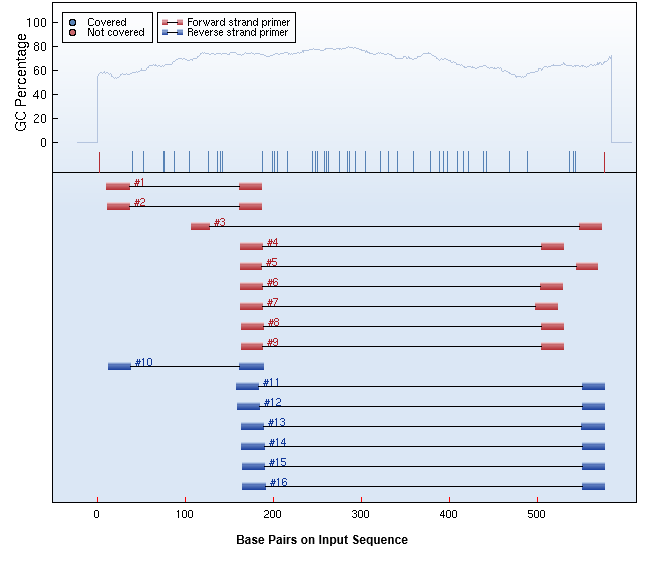 Comment: You can choose primer #4; or choose #12 for the bisulfite product-PCR- experiment.Primer 4		Tm	SequenceLeft  primer 	60.64	AGGGTTTGAAGTTTTGGAGAGTGTRight primer	60.43	ACAAAACCCTCAATCCCTATAAAPRODUCT  Size: 368,   No of CpG's : 31, Coverage : 20Primer 12	Tm	SequenceLeft  primer 	55.9	GTAGATTGTGGATAGTTTAGARight primer	57.95	AAAAAAACCTAACCCTAAAAAAPRODUCT  Size: 418,   No of CpG's : 34, Coverage : 29RNase cleavage prediction:Sequence:GTCCGAAGAAAGTTGTGGCTTGGAAAATGGGCGTCCTTCCTTCTTTTTGAGCCCGCGATGGGAAGGCGCTCCCACCCCATCCCCGGGGTCTCTGAGACTTCCTGGCGAGGTGGGGCGGGGCCCGCGGCAGGTGCAGGGCTGGGGAGGGCCTGACAGCCCTGGAGAGTGCCCGACCCCAGTCCGCCGCCGTCTTCTAGGCGGATTCCCCAGAGGCAGGTCCCAGTCCCCGGCGCGGGGAAATTTAGGCGGCGCGCTTCAGAGGGGCGCAGGGTGCGCGGGGGCCGTTGGCCCTCCGCTCTCGCCCCGAGCGAGGCAGGTGCCGTGGGCGGCCCCGGCTACTTCTGCATTTCGAGCGCTTACTTTGCATTCAGCTCTAAGTCGGAGAGCTCTGGGGACAGCCGAGAGTGCCAGTGGCCTCATAGGGAGACTGAGGGTTCTGTTTCACCTCGGGCGCCGTGTGGGTCTGGGGCTGTCCACAGCACCTCTGCGCCTCAGTGene NameNo.Primer Plus TagA-region11FaggaagagagGTTATAGTATTGTTGGGAGGGAGGA-region11RcagtaatacgactcactatagggagaaggctAACCCCTTAACCTTTTCAACCA-region12FaggaagagagTTATAGTATTGTTGGGAGGGAGGA-region12RcagtaatacgactcactatagggagaaggctTCAAATCCAACCAACTAAACAAAA-region13FaggaagagagGGTTGAAAAGGTTAAGGGGTTA-region13RcagtaatacgactcactatagggagaaggctACTCAAATCCAACCAACTAAACAAA-region24FaggaagagagAGGGTTTGAAGTTTTGGAGAGTGTA-region24RcagtaatacgactcactatagggagaaggctACAAAACCCTCAATCCCTATAAAA-region212FaggaagagagGTAGATTGTGGATAGTTTAGAA-region212RcagtaatacgactcactatagggagaaggctAAAAAAACCTAACCCTAAAAAA#1#2CpG UnitCpG SiteCommentCommentCpG UnitCpG SiteCommentCommentCommentCpGUnit_1CpG_1CpGUnit_1CpG_1CpGUnit_2CpG_2L_massSN2SM4CpGUnit_2CpG_2L_massSN2SM4SN2SM4CpGUnit_3CpG_3L_massSN2SM4CpGUnit_3CpG_3L_massSN2SM4SN2SM4CpGUnit_4CpG_4L_massCpGUnit_4CpG_4L_massSN3SM2SN3SM2CpGUnit_5CpG_5L_massSN2SM4CpGUnit_5CpG_5L_massSN2SM4SN2SM4CpGUnit_6CpG_6L_massCpGUnit_6CpG_6L_massCpGUnit_7CpG_7CpGUnit_7CpG_7#3CpGUnit_8CpG_8L_massSN3SM2SN3SM2CpG UnitCpG SiteCommentCommentCpGUnit_9CpG_9.10.11CpGUnit_1CpG_1L_massCpGUnit_10CpG_12.13.14CpGUnit_2CpG_2.3.4CpGUnit_11CpG_15CpGUnit_3CpG_5.6.7CpGUnit_4CpG_8#4#12CpG UnitCpG SiteCommentCommentCpG UnitCpG SiteCommentCommentCpGUnit_1CpG_1CpGUnit_1CpG_1.2.3CpGUnit_2CpG_2.3.4CpGUnit_10CpG_16CpGUnit_3CpG_5CpGUnit_11CpG_17CpGUnit_4CpG_6.7.8CpGUnit_12CpG_18SN2SM2CpGUnit_5CpG_9.10.11CpGUnit_13CpG_19CpGUnit_6CpG_12CpGUnit_14CpG_20.21.22CpGUnit_7CpG_13.14.15.16H_massCpGUnit_15CpG_23SN1SM2CpGUnit_8CpG_17.18.19H_massCpGUnit_16CpG_24.25.26.27.28.29H_massCpGUnit_9CpG_20CpGUnit_17CpG_30CpGUnit_10CpG_21.22.23H_massCpGUnit_18CpG_31.32.33CpGUnit_11CpG_24L_massCpGUnit_19CpG_34CpGUnit_12CpG_25.26.27H_massCpGUnit_2CpG_4SN1SM2CpGUnit_13CpG_28CpGUnit_3CpG_5CpGUnit_14CpG_29CpGUnit_4CpG_6.7CpGUnit_15CpG_30CpGUnit_5CpG_8.9CpGUnit_16CpG_31L_massCpGUnit_6CpG_10L_massCpGUnit_7CpG_11.12.13CpGUnit_8CpG_14SN2SM2CpGUnit_9CpG_15L_mass